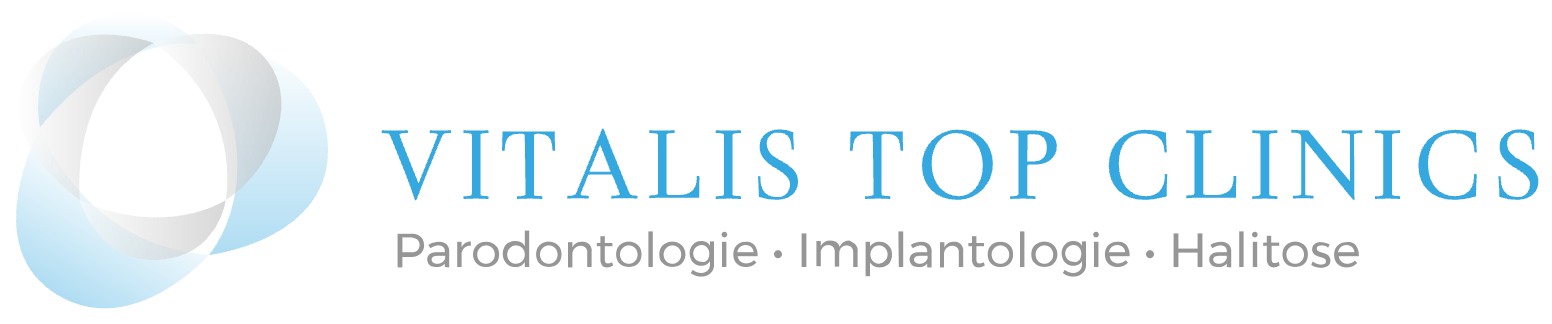 VerwijsformulierDotterbloem 1| 2408 LA Alphen aan den Rijn0172-472200
info@vitalistopclinics.nlWebsite: www.vitalistopclinics.nl``PatiëntgegevensPatiëntgegevensPatiëntgegevensNaam (met voorletters)Geboortedatum Straat, huisnummer Postcode en plaatsE-mailadresNaam (met voorletters)Geboortedatum Straat, huisnummer Postcode en plaatsE-mailadres`_____________________________________________________________    □ m □ v_______________________________________ Telefoon_____________________________________________________________________________________________________________________________________________________________________________________________________________________________________`_____________________________________________________________    □ m □ v_______________________________________ Telefoon_____________________________________________________________________________________________________________________________________________________________________________________________________________________________________`_____________________________________________________________    □ m □ v_______________________________________ Telefoon_____________________________________________________________________________________________________________________________________________________________________________________________________________________________________VerwijzerVerwijzerVerwijzerPraktijkNaamE-mailadresPraktijkNaamE-mailadres_____________________________________________________________________
______________________________________________  □ Tandarts  □ Mondhygiënist__________________________________________________________________________________________________________________________________________
______________________________________________  □ Tandarts  □ Mondhygiënist__________________________________________________________________________________________________________________________________________
______________________________________________  □ Tandarts  □ Mondhygiënist_____________________________________________________________________ParodontologieParodontologieParodontologie□Advies parodontale behandelingAdvies parodontale behandeling□Restauratieve chirurgie (bijv. kroonverlenging)□Behandeling parodontitis (volledig)Behandeling parodontitis (volledig)□Mucogingivale chirurgie (bijv. recessiebedekking)□Chirurgische behandeling parodontitisChirurgische behandeling parodontitis□Second opinionToelichtingToelichting__________________________________________________________________________________________________________________________________________
_______________________________________________________________________________________________________________________________________________________________________________________________________________
_______________________________________________________________________________________________________________________________________________________________________________________________________________
_____________________________________________________________________ImplantologieImplantologieImplantologie□Plaatsen implantaatPlaatsen implantaat□Plaatsen implantaat met suprastructuur□Pre-implantologische chirurgiePre-implantologische chirurgie□Behandeling peri-implantitis□Implantologie edentaatImplantologie edentaat□Second opinionToelichtingToelichting__________________________________________________________________________________________________________________________________________
_______________________________________________________________________________________________________________________________________________________________________________________________________________
_______________________________________________________________________________________________________________________________________________________________________________________________________________
_____________________________________________________________________HalitoseHalitoseHalitose□Diagnostiek / BehandelingDiagnostiek / Behandeling
Toelichting
Toelichting__________________________________________________________________________________________________________________________________________
_______________________________________________________________________________________________________________________________________________________________________________________________________________
_______________________________________________________________________________________________________________________________________________________________________________________________________________
_____________________________________________________________________ToelichtingToelichting__________________________________________________________________________________________________________________________________________
_____________________________________________________________________